проект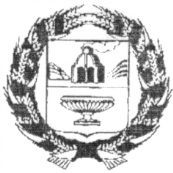 АДМИНИСТРАЦИЯ ЗАРИНСКОГО РАЙОНААЛТАЙСКОГО КРАЯП О С Т А Н О В Л Е Н И Ег. Заринск  __ .__ . 2022                                                                                                         № ____Об утверждении реестра муниципальных маршрутов для осуществления регулярных пассажирских перевозок автомобильным транспортом на территории муниципального образования Заринский район Алтайского края В соответствии с Федеральными законами от 13.07.2015 № 220-ФЗ 
«Об организации регулярных перевозок пассажиров и багажа автомобильным транспортом и городским наземным электрическим транспортом в Российской Федерации и о внесении изменений в отдельные законодательные акты Российской Федерации», от 06.10.2003 № 131-ФЗ «Об общих принципах организации местного самоуправления в РФ», законом Алтайского края от 05.05.2016 № 32-ЗС 
«Об организации транспортного обслуживания населения в Алтайском крае», Уставом муниципального образования Заринский район, Администрация районаП О С Т А Н О В Л Я Е Т:            1. Утвердить Реестр муниципальных маршрутов для осуществления регулярных пассажирских перевозок автомобильным транспортом на территории муниципального образования Заринский район Алтайского края (прилагается).           2. Данное постановление обнародовать на официальном сайте Администрации Заринского района           3. Контроль исполнения настоящего постановления оставляю за собой.Глава района  				                                                   В.К. ТимирязевПриложение №1к постановлению Администрации                                                                                                                                                                           от __________2022г №_______Реестр муниципальных маршрутов для осуществления регулярных пассажирскихПеревозок автомобильным транспортом на территории муниципального образования Заринский район Алтайского края№п/п№ и наименование маршрутаПуть следованияПротяженность маршрута, кмКоличество автобусов, необходимое для выполнениярасписания, соответствующего класса*, (количество резервных автобусов**)Количество автобусов, необходимое для выполнениярасписания, соответствующего класса*, (количество резервных автобусов**)Количество автобусов, необходимое для выполнениярасписания, соответствующего класса*, (количество резервных автобусов**)Количество автобусов, необходимое для выполнениярасписания, соответствующего класса*, (количество резервных автобусов**)Количество автобусов, необходимое для выполнениярасписания, соответствующего класса*, (количество резервных автобусов**)Времяотправления с начального пункта(час:мин)Время отправления с конечного пункта(час:мин)Периодичность№п/п№ и наименование маршрутаПуть следованияПротяженность маршрута, кмОММСБОБВремяотправления с начального пункта(час:мин)Время отправления с конечного пункта(час:мин)Периодичность1№ 1 «Среднекрасилово-Хмелевка»с.Среднекрасилово (ул.Центральная), К-15, с.Староглушинка (ул.Березовая), К-15, с.Новокрасилово (ул.Зеленая), К-15, с.Гоношиха (ул.Каргопольская), К-15, К-14, г.Заринск (ул.Путевая ост. «Миронская»), К-14, г.Заринск (ул.Горького ост. «Пож.Депо»), К-54, Н1306, с.Залесиха (ул.Центральная), Н1306, с.Каменушка (ул. Центральная), Н1321, с.Яново (ул.Центральная), Н1321, Н1306, с.Хмелевка (ул.Коммунистическая)71,41(1)06:3017:00Движение автобуса через 2 дня с момента начала: первый рейс прямой, второй обратный и т.д. (круглогодично)2№ 2«Новомоношкино-Озерное»с.Новомоношкино (ул.Ленина), Н1303, с.Шпагино (ул.Центральная), Н1303, К-15, Н1313, с.Голубцово (ул.Центральная), Н1313, К-15, Н1315, с.Смирново (ул.Заречная), Н1315, К-15, Н1314, с.Новокопылово (ул.Центральная), Н1314, К-15, К-14, г.Заринск (ул.Путевая ост «Миронская»), К-14, г.Заринск (ул.Горького ост. «Пож.Депо»), К-54, Н1304, п.Кокорский (ул.Новая), Н1304, с.Стародраченино (ул.Центральная, ул.Юбилейная, ул.Новая), Н1304, с.Озерное (ул.Сыркина)86,51(1)06:3017:00Движение автобуса через 2 дня с момента начала: первый рейс прямой, второй обратный и т.д. (круглогодично)3№ 3«Верх-Камышенка-Воскресенка»с.Верх-Камышенка (ул.Центральная, Н1316, Н1305, с.Гришино (ул.Зеленая), Н1305, Н1316, п.Омутная (ул.Луговая), Н1316, К-14, г.Заринск (ул.Таратынова ост.»Церковь), К-14, г.Заринск (ул.Горького ост. «Пож.Депо»), К-14, с.Новозыряново (ул.Калинина), К-14, Н1317, с.Воскресенка (ул.Титова)82,31(1)06:3017:00Движение автобуса через 2 дня с момента начала: первый рейс прямой, второй обратный и т.д. (круглогодично)4№ 4«Жуланиха-Комарское»с.Жуланиха (ул.Ленина), Н1308, с.Зыряновка (ул.Центральная), Н1308, Н1323, с.Афонино (ул.Центральная), Н1323, Н1308, с.Змазнево (ул.Новая), Н1308, ст.Смазнево (ул.Первомайская), К-54, п.Авдеевская База (ул.Мира), К-54, г.Заринск (ул.Горького ост. «Пож.Депо»), К-14, г.Заринск (ул.Путевая ост «Миронская»), К-14, г.Заринск (ул.Таратынова ост «Церковь»), К-14, с.Комарское (ул.Молодежная)79,61(1)06:3017:00Движение автобуса через 2 дня с момента начала: первый рейс прямой, второй обратный и т.д. (круглогодично)5№ 5«Старокопылово-Сосновка»с.Старокопылово (ул.Мира), Н1310, с.Новозыряново (ул.Юбилейная), Н1310, К14, г.Заринск (ул.Горького ост. «Пож. Депо»), К-54, п.Авдеевская база (ул.Мира), К-54, Н1320, с.Новодраченино (ул.Центральная), Н1320, К-54, ст.Смазнево (ул.Комсомольская), К-54, с.Казанцево (ул.Центральная , К-54, с.Сосновка (ул.Фрунзе)67,21(1)06:3017:00Движение автобуса через 2 дня с момента начала: первый рейс прямой, второй обратный и т.д. (круглогодично)